Liceo José Victorino Lastarria, Rancagua	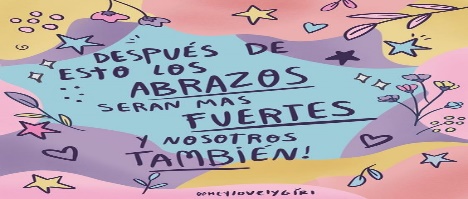 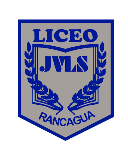 “Formando Técnicos para el mañana” Unidad Técnico-PedagógicaDepartamento de InglésReading ComprehensionCOMETSComets are objects that look like dirty snowballs flying through space. They have tails of dust that may be over 6 million miles long. Besides the tail, a comet has a nucleus, or center, made up of a closely packed ball of ice and dust. Surrounding the nucleus is a cloud of water and gases referred to as the coma. People can see comets only when they pass close to the sun. As they get closer to the sun, some of the ice melts and forms the long tail. Some comets appear after regular periods of time. Halley's Comet passes through the solar system every 76 years. It was last seen in 1986 and will appear again in 2062. Earth is in no danger from comets. When the planet passes through the comet's tail, small pieces of rock called meteors fall into the atmosphere. Most of these are burned up in the mesosphere. They appear during a meteor shower as shooting stars.1. Which of the following does the author compare to a “dirty snowball?”a. The size of a cometb. The appearance of a cometc. The temperature of a cometd. The texture of a comet2. What is a coma?a. The center of cometb. The long tail of the cometc. The track of the comet as it travels through the solar systemd. A cloud of water and gases surrounding the center of the comet3. When can people see comets?a. When the coma is formedb. When a planet passes through the comet’s tailc. When they approach the sund. When they are distant from the sun4. Which is NOT true about comets?a. Some appear after regular periods of timeb. Some can have tails that extend millions of milesc. Some can be dangerous to planet Earthd. Shooting stars come from the tails of comets5. Why did the author cite Halley’s Comet?a. To elaborate on the tails of cometsb. To provide an example of a comet that appears regularly over periods oftimec. To elaborate on why shooting stars are seend. To provide an example of the many different parts of a cometComplete the following sentences using Past Perfect.The storm destroyed the sandcastle that we _________________ (build).He __________________________ (not / be) to Cape Town before 1997.When she went out to play, she _______________ (do) her homework.My brother ate all the cake that our mum ____________________ (make).The doctor took off the plaster that he ______________ (put) on six weeks before.The waiter brought a drink that I ______________________ (not / order).I could not remember the poem we ________________ (learn) the week before.The children collected the chestnuts that ________________ (fall) from the tree.__________________ (he / phone) Angie before he went to see her in London?She ______________________________ (not / ride) a horse before that day.Exit Ticket:Answer the following questions:We use the verb in ____________ in Past Perfect.Future Participle The correct “Participle form” of the verb SEE is.SawSeen“We had seen the Avengers last year” is a correct Past Perfect sentence.TrueFalseENGLISH WORKSHEET: Reading – Past PerfectENGLISH WORKSHEET: Reading – Past PerfectENGLISH WORKSHEET: Reading – Past PerfectENGLISH WORKSHEET: Reading – Past PerfectENGLISH WORKSHEET: Reading – Past PerfectNombre Estudiante:Nombre Estudiante:________________________________________Curso:________Fecha: _________Objetivo:Analizar texto, buscar información específica y responder preguntas de alternativas.Completar oraciones con elementos verbales en Pasado Perfecto.Analizar texto, buscar información específica y responder preguntas de alternativas.Completar oraciones con elementos verbales en Pasado Perfecto.Analizar texto, buscar información específica y responder preguntas de alternativas.Completar oraciones con elementos verbales en Pasado Perfecto.Analizar texto, buscar información específica y responder preguntas de alternativas.Completar oraciones con elementos verbales en Pasado Perfecto.SEMANA:Objetivo:Analizar texto, buscar información específica y responder preguntas de alternativas.Completar oraciones con elementos verbales en Pasado Perfecto.Analizar texto, buscar información específica y responder preguntas de alternativas.Completar oraciones con elementos verbales en Pasado Perfecto.Analizar texto, buscar información específica y responder preguntas de alternativas.Completar oraciones con elementos verbales en Pasado Perfecto.Analizar texto, buscar información específica y responder preguntas de alternativas.Completar oraciones con elementos verbales en Pasado Perfecto.5 AL 9 DE OctubreOA:OA8. Demostrar conocimiento y uso del lenguaje en conversaciones, discusiones y exposiciones.OA9. Demostrar comprensión de ideas generales e información explicita en textos adaptados y auténticos simples, en formato impreso o digital, acerca de temas variados.OA8. Demostrar conocimiento y uso del lenguaje en conversaciones, discusiones y exposiciones.OA9. Demostrar comprensión de ideas generales e información explicita en textos adaptados y auténticos simples, en formato impreso o digital, acerca de temas variados.OA8. Demostrar conocimiento y uso del lenguaje en conversaciones, discusiones y exposiciones.OA9. Demostrar comprensión de ideas generales e información explicita en textos adaptados y auténticos simples, en formato impreso o digital, acerca de temas variados.OA8. Demostrar conocimiento y uso del lenguaje en conversaciones, discusiones y exposiciones.OA9. Demostrar comprensión de ideas generales e información explicita en textos adaptados y auténticos simples, en formato impreso o digital, acerca de temas variados.OA8. Demostrar conocimiento y uso del lenguaje en conversaciones, discusiones y exposiciones.OA9. Demostrar comprensión de ideas generales e información explicita en textos adaptados y auténticos simples, en formato impreso o digital, acerca de temas variados.InstruccionesGenerales      :Desarrollar cada ejercicio y enviar guía a su correspondiente profesor de asignatura. Profesor Camilo Guarda: camiloguarda1989@gmail.comProfesor Raúl López: lpez.raul@gmail.com Desarrollar cada ejercicio y enviar guía a su correspondiente profesor de asignatura. Profesor Camilo Guarda: camiloguarda1989@gmail.comProfesor Raúl López: lpez.raul@gmail.com Desarrollar cada ejercicio y enviar guía a su correspondiente profesor de asignatura. Profesor Camilo Guarda: camiloguarda1989@gmail.comProfesor Raúl López: lpez.raul@gmail.com Desarrollar cada ejercicio y enviar guía a su correspondiente profesor de asignatura. Profesor Camilo Guarda: camiloguarda1989@gmail.comProfesor Raúl López: lpez.raul@gmail.com Desarrollar cada ejercicio y enviar guía a su correspondiente profesor de asignatura. Profesor Camilo Guarda: camiloguarda1989@gmail.comProfesor Raúl López: lpez.raul@gmail.com 